POst-truth politics		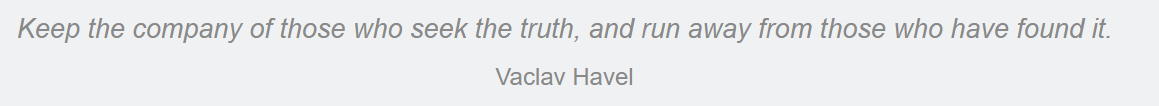 Key concepts:(Alternative) facts…………………………………………………………………………………………………………….Post-truth politics………………………………………………………………………………………………………………………………………………………………………………………………………………………………………………………….Correspondence theory of truth…………………………………………………………………………………………..………………………………………………………………………………………………………………………………………….Coherence theory of truth…………………………………………………………………………………………………..………………………………………………………………………………………………………………………………………….Pragmatic theory of truth……………………………………………………………………………………………………Dogma………………………………………………………………………………………………………………………………What if…?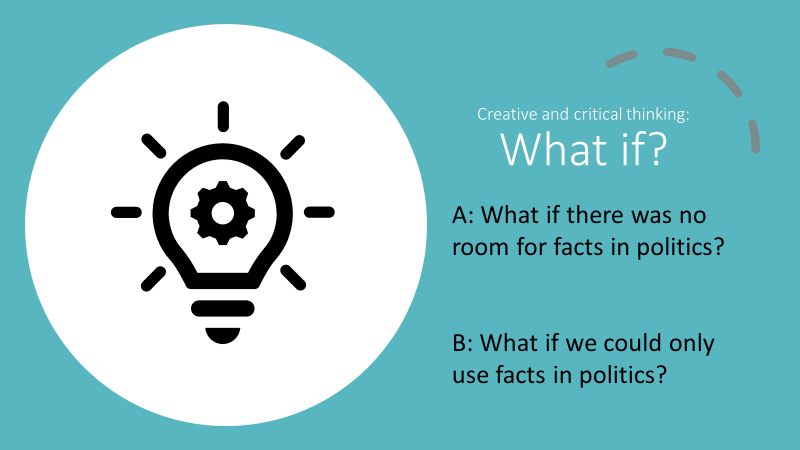 What is truth? Which words do you think of, when we say “truth”? (brainstorm)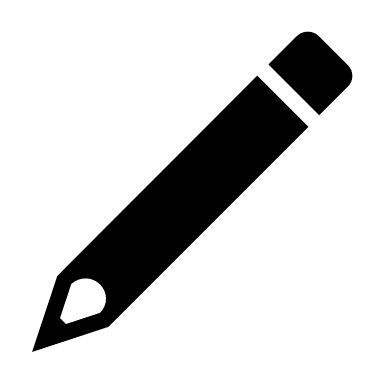 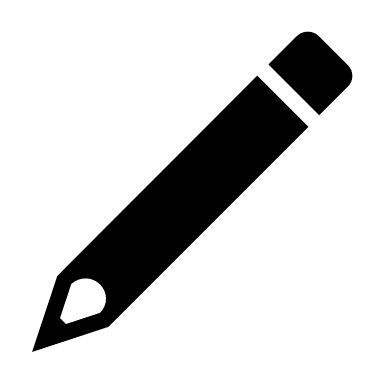 Can you use some of these words to make a definition for the concept “truth”?Truth is………………………………………………………………………………………………………………………………….Plenary reflection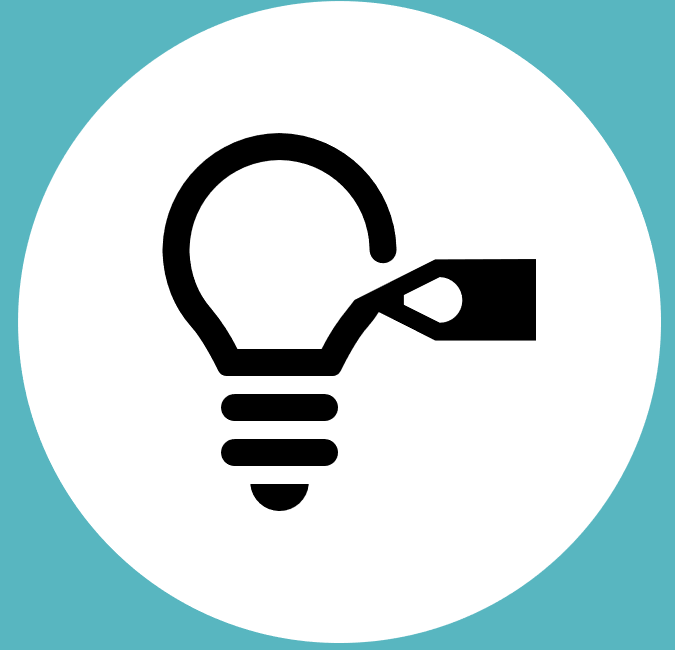 